Departament Gospodarki Regionalnej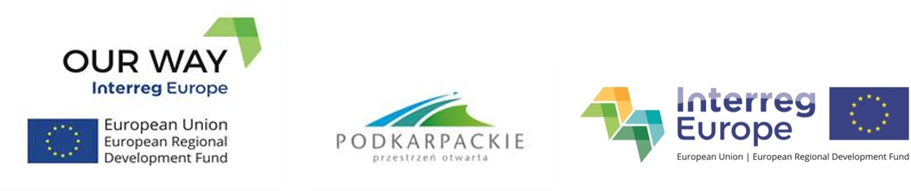 PROTOKÓŁ Z CZYNNOŚCI POSTĘPOWANIAudzielenia zamówienia o wartości szacunkowej poniżej 130 tys. złotychDotyczy wyboru najkorzystniejszej oferty w postępowaniu na realizację zadania:Świadczenie usługi w zakresie obsługi, rezerwacji i sprzedaży biletów lotniczych na przewozy pasażerskie na potrzeby Urzędu Marszałkowskiego Województwa Podkarpackiego w związku z realizacją projektu pn. „Zachowanie i promocja dziedzictwa przyrodniczego i kulturowego poprzez Zielone Szlaki” (OUR WAY, 
Nr projektu PGI05077), dofinansowanego z Programu Interreg Europa na lata 2014-2020.Pełna nazwa Zamawiającego: Województwo PodkarpackieOpis przedmiotu zamówienia: Usługa polegająca na obsłudze, rezerwacji i sprzedaży biletów lotniczych na przewozy pasażerskie na potrzeby Urzędu Marszałkowskiego Województwa Podkarpackiego w związku z realizacją projektu pn. „Zachowanie i promocja dziedzictwa przyrodniczego i kulturowego poprzez Zielone Szlaki” (OUR WAY, Nr projektu PGI05077) dofinansowanego z Programu Interreg Europa na lata 2014-2020.Szacunkowa wartość przedmiotu zamówienia (netto): wartość netto: 7 176,13 zł, słownie: siedem tysięcy sto siedemdziesiąt sześć złotych 13/100 podstawa oszacowania wartości przedmiotu zamówienia: rozpoznanie cenowe przeprowadzone drogą mejlową z dnia 4.03.2022 r. oraz wewnętrzny plan zamówień publicznych poniżej 130 tys. złotych na rok 2022.osoba dokonująca szacowania wartości zamówienia: Anna Daleka oraz pracownik oddziału zamówień publicznych.kwota brutto jaką zamawiający zamierza przeznaczyć na realizacją zamówienia 8 000,00 zł.Wykaz wykonawców, których zaproszono do złożenia oferty:eTravel S.A., Al. Jerozolimskie 142B, 02-305 Warszawa, rzeszow@etravel.pl;WhyNotFly Oddział Rzeszów, ul. 3 Maja 14, 35-030 Rzeszów, rzeszow@whynottravel.pl;Blue Sky Travel, ul. Roosevelta 2, 60-829 Poznań, office@blusky.pl;UpHOTEL Sp. z o.o., Ul. Solna 4 58-500 Jelenia Góra, rezerwacje@uphotel.eu;Amin Travel Sp. z o.o. ul. Kopernika 30, 00-336 Warszawa, biuro@amin.pl;TRIVIUM TRAVEL SP. Z O. O., ul. Wielicka 25, 30-552 Kraków, biuro@trivium.pl;Biuro Turystyczne Wagabunda, Plac Dworcowy 1, Dworzec PKP, 35-201 Rzeszów, wagabundarz@wp.pl.Ponadto postępowanie zostało upublicznione na stronie internetowej: https://bip.podkarpackie.pl/index.php/zamowienia-publiczne/ponizej-30-tys-euro/5866-usluga-w-zakresie-obslugi-rezerwacji-i-sprzedazy-biletow-lotniczych-na-przewozy-pasazerskie-na-potrzeby-urzedu-marszalkowskiego-wojewodztwa-podkarpackiego-w-zwiazku-z-realizacja-projektu-pn-zachowanie-i-promocja-dziedzictwa-przyrodniczego-i-kulturowego-poprzez-zielone-szlaki-our-way-nr-projektu-pgi05077-dofinansowanego-z-programu-interreg-europa-na-lata-2014-2020. Wykaz wykonawców, którzy złożyli ofertę:WhyNotTravel Sp. z o.o. sp. k., Kielnarowa 108 A, 36-020 Tyczyn. Zaoferowana cena netto:12 500,00 zł/VAT: - zł/brutto:12 500,00zł.Biuro Usługowo-Turystyczne ATLANTIC, Pl. Wolności 12, 35-073 Rzeszów. Zaoferowana cena netto: 12 700,00 zł/VAT:1 016,00 zł,/brutto: 13 716,00 zł.Delta Tour Sp. z o.o., ul. Czerska 18, 00-732 Warszawa. Zaoferowana cena netto:12 640,00 zł/VAT: - zł/brutto:12 640,00zł.VI. Ocena złożonych ofert, z punktu widzenia kryteriów określonych przez Zamawiającego:WhyNotTravel Sp. z o.o. sp. k. Oferta wpłynęła w terminie określonym w Zaproszeniu do złożenia oferty. Oferta spełnia wymagania określone w Zaproszeniu do złożenia oferty.Biuro Usługowo-Turystyczne ATLANTIC. Oferta wpłynęła w terminie określonym w Zaproszeniu do złożenia oferty. Oferta spełnia wymagania określone w Zaproszeniu do złożenia oferty.3.	Delta Tour Sp. z o.o. Oferta wpłynęła w terminie określonym w Zaproszeniu do złożenia oferty. Oferta spełnia wymagania określone w Zaproszeniu do złożenia oferty.VII. Wskazanie wybranej oferty:oferta nr 1.nazwa firmy: WhyNotTravel Sp. z o.o. sp. k.siedziba firmy: Kielnarowa 108 A, 36-020 Tyczyn.uzasadnienie wyboru: WhyNotTravel Sp. z o.o. sp. k. spełnia wymagania określone w Zaproszeniu do złożenia oferty. Oferta z najniższą ceną spośród ofert spełniających wymagania określone w Zaproszeniu do złożenia oferty.Protokół sporządził:Data, czytelny podpis:23.03.2022 r., Anna DalekaWnioskodawca:Data, czytelny podpis:23.03.2022 r., podpis, pieczątka:Dyrektor Departamentu Gospodarki RegionalnejDanuta CichońKierownik Zamawiającego:Data, czytelny podpis:23.03.2022 r., podpis, pieczątka:Z up. Zarządu Województwa PodkarpackiegoLesław MajkutSekretarz WojewództwaDyrektor Departamentu Organizacyjno-Prawnego